Втратило чинність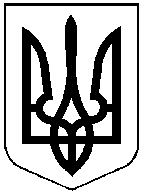 	копіяМІСЦЕВЕ САМОВРЯДУВАННЯПОКРОВСЬКА МІСЬКА РАДАДНІПРОПЕТРОВСЬКОЇ ОБЛАСТІ_________________________________________________________________Р І Ш Е Н Н Я« 27 »  жовтня 2017 р.			№ 25(26 сесія 7 скликання)Про затвердження Положення про Покровський міський центр соціальних служб для сім’ї, дітей та молоді у новій редакції______________________________Керуючись Законом України «Про місцеве самоврядування в Україні», Постановою Кабінету Міністрів України від 01 серпня 2013 року №573 «Про затвердження  загального положення про центр соціальних служб для сім’ї, дітей та молоді», враховуючи розпорядження голови ОДА № Р- 390/0/3-17 від 21.08.2017р. «Про затвердження Положення про Дніпропетровський обласний центр соціальних служб для сім’ї, дітей та молоді», міська рада ВИРІШИЛА:1. Затвердити  Положення про Покровський міський центр соціальних служб для сім’ї, дітей та молоді у новій редакції, що додається.2. Пункт 2 рішення 8 сесії міської ради 7 скликання від 31.05.2016№ 28 «Про перейменування Орджонікідзевського міського центру соціальних служб для сім’ї, дітей та молоді та затвердження Положення про нього у новій редакції» вважати таким, що втратив чинність.3.Визнати таким, що втратило чинність рішення 5 сесії міської ради 7 скликання від 26.02.2016 №20 «Про затвердження  Положення про Орджонікідзевський міський центр соціальних служб для сім’ї, дітей та молоді».4. Директору ПМЦСССДМ Філіповій Т.Ю. забезпечити державну реєстрацію  Положення про Покровський міський центр соціальних служб для сім’ї, дітей та молоді у новій редакції у порядку, встановленому чинним законодавством України.5. Координацію роботи за виконанням цього рішення покласти на директора ПМЦСССДМ (Філіповій Т.Ю.), контроль - на заступника міського голови Бондаренко Н.О. та на постійну депутатську комісію з питань соціального захисту та охорони здоров’я, освіти, культури та спорту, у справах молоді (Гончаренко Ю.О.).Міський голова                                                                            О. М. ШаповалФіліпова Т.Ю., 4-17-33										Додаток                                                                                                   								до рішення 26  сесії 7 скликання                   								від « 27 » жовтня 2017 р. №  25ПОЛОЖЕННЯ 
про Покровський міський центр соціальних служб для сім’ї, дітей та молоді в новій редакції1. Покровський міський центр соціальних служб для сім’ї, дітей та молоді (далі - центр) - спеціальний заклад, що проводить соціальну роботу з сім’ями, дітьми та молоддю, які перебувають у складних життєвих обставинах та потребують сторонньої допомоги.2. Центр утворюється, реорганізується та ліквідується Покровською міською радою і належить до сфери її  управління.3. Центр у своїй діяльності керується Конституцією та законами України, актами Президента України і Кабінету Міністрів України, наказами Міністерства соціальної політики України, іншими нормативно-правовими актами з питань сім’ї, дітей та молоді, а також цим Положенням.4. Основними принципами діяльності центру є:законність;соціальна справедливість;доступність та відкритість;конфіденційність та відповідальність за дотримання етичних і правових норм;додержання і захист прав людини;адресність та індивідуальний підхід;добровільність вибору в отриманні чи відмові від отримання соціальних послуг;комплексність та системність під час надання соціальних послуг;дотримання державних стандартів і нормативів соціальних послуг;максимальна ефективність використання бюджетних та позабюджетних коштів.5.  Основними завданнями центру є:проведення соціально-профілактичної роботи, спрямованої на запобігання потраплянню в складні життєві обставини сімей, дітей та молоді;виявлення сімей, дітей та молоді, які перебувають у складних життєвих обставинах і потребують сторонньої допомоги;здійснення соціального супроводу сімей, дітей та молоді, які перебувають у складних життєвих обставинах і потребують сторонньої допомоги, надання їм соціальних послуг за результатами проведеної оцінки потреб їх у таких послугах;організація здійснення наставництва над дитиною, яка проживає у закладах для дітей-сиріт і дітей, позбавлених батьківського піклування, іншому закладі для дітей;забезпечення взаємодії із структурними підрозділами місцевих органів виконавчої влади, органів місцевого самоврядування, підприємствами, установами та організаціями, а також залучення потенціалу територіальної громади м. Покров до проведення соціальної роботи із сім’ями, дітьми та молоддю.6. Міський  центр відповідно до покладених на нього завдань:1) здійснює заходи щодо:виявлення та обліку сімей, дітей та молоді, які перебувають у складних життєвих обставинах і потребують сторонньої допомоги;контролю у межах повноважень за цільовим використанням державної допомоги при народженні дитини;соціальної та психологічної адаптації дітей-сиріт і дітей, позбавлених батьківського піклування, осіб з їх числа з метою підготовки до самостійного життя, організації здійснення наставництва;соціального супроводження прийомних, патронатних сімей;  дитячих будинків сімейного типу, а також соціального супроводу дітей, які перебувають під опікою, піклуванням, за поданням служби у справах дітей;інформування населення про соціальні послуги, які надаються відповідно до законодавства;2) проводить оцінку потреб сімей, дітей та молоді, які перебувають у складних життєвих обставинах і потребують сторонньої допомоги, у тому числі сімей учасників антитерористичної операції та внутрішньо переміщених осіб, визначає соціальні послуги та методи соціальної роботи, забезпечує психологічну підтримку;3) надає сім’ям, дітям і молоді, які перебувають у складних життєвих обставинах і потребують сторонньої допомоги, в тому числі сім’ям учасників антитерористичної операції та внутрішньо переміщеним особам, соціальні послуги з:соціального супроводу;консультування;соціальної профілактики.За результатами оцінки потреб центр надає послуги з:соціальної інтеграції та реінтеграції;соціальної адаптації;соціального супроводу сімей, в яких виховуються діти-сироти і діти,        позбавлені батьківського піклування;кризового та екстреного втручання;представництва інтересів;посередництва (медіації);4) забезпечує соціальний патронаж молодих осіб, які відбули покарання у вигляді обмеження або позбавлення волі на певний строк, а також звільнених від подальшого відбування зазначених видів покарань на підставах, передбачених законом, за повідомленням структурного підрозділу з питань соціального захисту населення виконавчого органу міської ради;5) складає план реабілітації особи, яка постраждала від торгівлі людьми;6) впроваджує новітні соціальні технології, спрямовані на недопущення, мінімізацію чи подолання складних життєвих обставин (у тому числі щодо патронату над дитиною);7) узагальнює на місцевому рівні статистичні дані та готує інформаційно-аналітичні матеріали стосовно проведеної соціальної роботи, які подає регіональному центру та органу, який його утворив;8) співпрацює з місцевими органами виконавчої влади, органами місцевого самоврядування, навчальними закладами, закладами охорони здоров’я, територіальними структурними підрозділами Національної поліції.7. Центр має право:вносити Міністерству соціальної політики України, місцевим органам виконавчої влади та органам місцевого самоврядування пропозиції щодо вдосконалення соціальної роботи з сім’ями, дітьми та молоддю;подавати пропозиції до проектів міського бюджету з питань, що належать до їх компетенції;укладати в установленому порядку договори з підприємствами, установами та організаціями (в тому числі іноземними) щодо проведення робіт, спрямованих на виконання покладених на нього завдань;залучати фахівців інших закладів, установ та організацій різних форм власності для здійснення соціального супроводу сімей, які перебувають у складних життєвих обставинах; в установленому порядку одержувати від підприємств, установ та організацій інформацію з питань, що належать до його компетенції;вживати заходів для забезпечення захисту прав, свобод і законних інтересів сімей, дітей та молоді.8. Міський центр очолює директор, який призначається на посаду і звільняється з посади в установленому порядку головою Покровської міської ради, до повноважень якої належить утворення, реорганізація та ліквідація центру.9. Директор центру:здійснює загальне керівництво діяльністю центру, несе персональну відповідальність за виконання покладених на центр завдань, законність прийнятих ним рішень;складає в установленому порядку штатний розпис центру в межах граничної чисельності працівників та фонду оплати праці відповідно до типової структури і штатів, що затверджені  Міністерством соціальної політики України;затверджує положення про структурні підрозділи центру та посадові інструкції його працівників;видає в межах своїх повноважень накази організаційно-розпорядчого характеру, організовує і контролює їх виконання;представляє центр у відносинах з органами державної влади,  органами місцевого самоврядування, підприємствами, установами та організаціями;проводить особистий прийом громадян з питань, що належать до компетенції центру;розпоряджається в установленому порядку майном і коштами центру;утворює в центрі атестаційну комісію, сприяє підвищенню кваліфікації працівників центру;призначає на посаду та звільняє з посади працівників центру за погодженням з заступником міського голови за напрямком діяльності;приймає рішення щодо заохочення та притягнення до дисциплінарної відповідальності працівників центру.10. Діяльність центру фінансується за рахунок коштів міського бюджету та інших джерел, не заборонених законодавством.Центр надає послуги на безоплатній основі.11. Умови оплати праці, типова структура і штатна чисельність центру встановлюється виконавчим комітетом Покровської міської ради, згідно з нормативами,  затвердженими  Міністерством соціальної політики України  за погодженням з Міністерством фінансів.12. Центр є юридичною особою, має самостійний баланс, відповідні рахунки в управлінні Державної казначейської служби України у місті Покров, печатку та бланк із своїм найменуванням.13. Центр у своїй діяльності забезпечує дотримання вимог Закону України «Про захист персональних даних».Секретар міської   ради                                                                       А.І. Пастух